Objednávkačíslo objednávky: ARR – Lipo/12/2018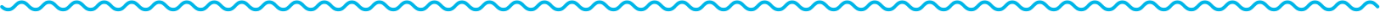 věc:  Mobile APP, Content marketing nastavení APPKonečný termín zpracování: 	30.04.2018	Sjednaná cena: 		51,750.00 + DPH	S pozdravemLipo.inkPotvrzení přijetí objednávky dodavatelem (datum, podpis a razítko):OBJEDNATEL:OBJEDNATEL:ZHOTOVITEL:ARR – Agentura regionálního rozvoje spol. s r.o.ARR – Agentura regionálního rozvoje spol. s r.o.ArtCelebrityApp - KAREL JAKOUBĚ ADRESA:ADRESA:ADRESA:U Jezu 525/4, 460 01 LiberecU Jezu 525/4, 460 01 Libereckontaktní osoba:kontaktní osoba:kontaktní osoba:Philipp Roden, Ředitel Lipo.inkPhilipp Roden, Ředitel Lipo.inkKAREL JAKOUBĚ IČO:Dičtelefon:48267210CZ48267210+420602320774e-mail:e-mail:IČO: 738 60 786pro@lipo.ink pro@lipo.ink DIČ: CZ8209012537BANKA a účet:BANKA a účet:BANKA a účet:Sberbank CZ, a.s.4150000522/6800Sberbank CZ, a.s.4150000522/6800Česká spořitelna, a. S.
DATUM: 20.03.2018